Повестка днязаседания комиссии по предупреждению и ликвидациичрезвычайных ситуаций и обеспечению пожарной безопасности города Чебоксары11 декабря 2020 г. 1. Об обращении начальника отдела надзорной деятельности и профилактической работы по г. Чебоксары Главного управления МЧС России по Чувашской Республике.Докладывает: Родионов Валерий Викентьевич - начальник МКУ «Управление по делам ГО и ЧС г. Чебоксары».Информируют об организации работы по противопожарной профилактике в обслуживаемых многоквартирных домах: Лясина Светлана Ивановна – директор ООО «Вертикаль»;Зырянов Сергей Александрович - директор ООО «Ниди»;Гордеев Владимир Николаевич - руководитель ООО УК «ЧНПЦ ИнТех»;Максимов Олег Владимирович - директор ООО «Жилкомсервис 1»;Трофимов Павел Анатольевич - директор ООО «Текстильщик»;Александров Олег Иванович - директор ООО УК «Атал»;Романов Андрей Вячеславович - директор ООО УК «Садовник»;Шалфеев Владимир Евгеньевич – ведущий специалист МКУ «Управление по делам ГО и ЧС г. Чебоксары»./ Гордеев В.Н., руководитель ООО УК «ЧНПЦ ИнТех», не явился на заседание КЧС и ОПБ/.ПренияВыработка решения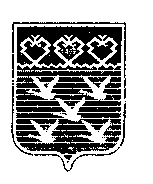 Чувашская РеспубликаАдминистрация города ЧебоксарыКомиссия по предупреждению и ликвидации чрезвычайных ситуаций и обеспечению пожарной безопасности г. ЧебоксарыПРОТОКОЛ11 декабря 2020 г.		 		           		          	                       № 7ПОВЕСТКА ДНЯ:Об обращении начальника отдела надзорной деятельности и профилактической работы по г. Чебоксары Главного управления МЧС России по Чувашской Республике.(Родионов В.В., Лясина С.И., Зырянов С.А., Максимов О.В., Трофимов П.А., Александров О.И., Романов А.В., Шалфеев В.Е.)1. Слушали:Родионова В.В. - начальника МКУ «Управление по делам ГО и ЧС 
г. Чебоксары» (текст доклада прилагается).Лясину С.И. - директора ООО «Вертикаль» (текст информации прилагается);Зырянова С. А. - директора ООО «Ниди» (текст информации прилагается);Максимова О.В. - директора ООО «Жилкомсервис 1» (текст информации прилагается);Трофимова П.А. - директора ООО «Текстильщик» (текст информации прилагается);Александрова О.И. - директора ООО УК «Атал» (текст информации прилагается);Романова А.В. - директора ООО УК «Садовник» (текст информации прилагается);Шалфеева В.Е. – ведущего специалиста МКУ «Управление по делам ГО и ЧС г. Чебоксары» (текст информации прилагается).Решили:Принять к сведению доклад начальника МКУ «Управление по делам ГО и ЧС г. Чебоксары» Родионова В.В. и информацию руководителей управляющих компаний города Чебоксары: директора ООО «Вертикаль» Лясиной С.И., директора ООО «Ниди» Зырянова С. А., директора ООО «Жилкомсервис 1» Максимова О.В., директора ООО «Текстильщик» Трофимова П.А., директора ООО УК «Атал» Александрова О.И., директора ООО УК «Садовник» Романова А.В., ведущего специалиста МКУ «Управление по делам ГО и ЧС г. Чебоксары» Шалфеева В.Е.Рекомендовать руководителям организаций, обслуживающих МКД:2.1. Усилить работу по проведению еженедельно (2 раза в неделю) по вторникам и четвергам «Дней профилактики в жилом секторе» в первую очередь на территориях, где сложилась неблагополучная обстановка с пожарами, с распространением листовок, памяток о мерах пожарной безопасности среди населения. На данные мероприятия организовать привлечение работников добровольной пожарной охраны. Мероприятия провести в соответствии с приказом ГКЧС Чувашии от 04.08.2016 №117 «Порядок проведения мероприятий по профилактике пожаров на территории Чувашской Республики».2.2. Организовать своевременную очистку проездов и подъездов к зданиям от снежных заносов для обеспечения беспрепятственного проезда пожарной техники к месту пожара. Организовать установку запрещающих знаков на подъездах к жилым домам «Стоянка запрещена. Место установки пожарной техники».2.3. Организовать своевременное утепление и поддержание в рабочем состоянии источников наружного противопожарного водоснабжения (пожарных гидрантов). Организовать контроль за выполнением данных мероприятий со стороны управляющих компаний и обслуживающих данные источники организаций, согласно постановлениям глав районных администраций о закреплении источников наружного противопожарного водоснабжения.Начальнику управления образования администрации города Чебоксары (Захаров Д.А.) организовать рассмотрение вопросов пожарной безопасности среди
учащихся, а также на родительских собраниях в общеобразовательных учреждениях г. Чебоксары в рамках онлайн-проектов, поквартирных обходов неблагополучных семей, уделив особое внимание многодетным семьям.Начальнику МКУ «Управление по делам ГО и ЧС г. Чебоксары» (Родионов В.В.):4.1. Направить обращение начальника отдела надзорной деятельности и профилактической работы по г. Чебоксары   ГУ МЧС России по Чувашской Республике (далее - письмо) в Министерство труда и социальной защиты Чувашской Республики для решения вопроса 4 письма.4.2. Направить обращение начальника отдела надзорной деятельности и профилактической работы по г. Чебоксары   ГУ МЧС России по Чувашской Республике в Чебоксарско-Чувашскую епархию Русской Православной Церкви (Московской Патриархат) для рассмотрения вопроса 5 письма4.3. Изучить порядок и представить предложения по организации СМС-рассылок с текстом: «В Чувашии растёт число пожаров и гибели людей. Будьте осторожны с огнём! Соблюдайте правила пожарной безопасности!»Заместителю главы администрации по экономическому развитию и финансам (Яковлев В.Г.) организовать в декабре 2020 года совещание с руководителями предприятий торговли и общественного питания, на котором рассмотреть вопрос о соблюдении мер пожарной безопасности на объектах торговли и общественного питания, в том числе в преддверии Новогодних и Рождественских праздников, используя в полной мере дистанционный формат, видеоконференцсвязь, соответствующие онлайн режимы.Начальнику управления информации, общественных связей и молодёжной политики (Загоскина Т.В.) организовать освещение проводимых мероприятий в средствах массовой информации (радио, телевидение, соответствующие Интернет-ресурсы, социальные сети). При проведении противопожарной пропаганды и обучения населения мерам пожарной безопасности в первую очередь доводить информацию о правилах пожарной безопасности при эксплуатации систем отопления, газового оборудования, электрооборудования и электроприборов.Контроль исполнения протокольных поручений возложить на заместителя председателя КЧС и ОПБ г. Чебоксары - начальника МКУ «Управление по делам ГО и ЧС г. Чебоксары» Родионова В.В.И.о. главы администрации города Чебоксары – председатель Горкомимущества                                                             Ю.А.ВасильевСекретарь 						                                              В.Е. ШалфеевПредседатель комиссииПредседатель комиссииВасильев Ю.А. – и.о. главы администрации города Чебоксары – председатель Горкомимущества Присутствовали:Присутствовали:Заместители председателя комиссии:Заместители председателя комиссии:Родионов В.В. – начальник МКУ «Управление по делам 
ГО и ЧС г. Чебоксары»;Денисов Д.С. – заместитель начальника управления ЖКХ, энергетики, транспорта и связи администрации 
города Чебоксары;Михайлов Я.Л.  – глава администрации Калининского района города Чебоксары;Андреев М.А. – глава администрации Ленинского
 района города Чебоксары;Петров А.Н. – глава администрации Московского района города Чебоксары;Александров А.В. – начальник 5 пожарно-спасательного отряда федеральной противопожарной службы Государственной противопожарной службы Главного управления МЧС России по Чувашской Республике-Чувашии.Секретарь комиссии Секретарь комиссии Шалфеев В.Е. – ведущий специалист ГО МКУ «Управление по делам ГО и ЧС г. Чебоксары»Члены комиссииЧлены комиссииСогласно спискуПриглашённые: